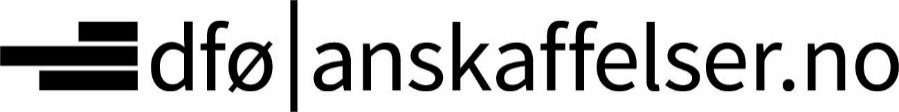 Gjeld konkurransar, avtalar og leverandøraktivering ved digital samhandling basert på bruk av standardiserte format EHF (Elektronisk Handelsformat) via Peppol NetworkLeverandørar som er forventa å samhandle elektronisk over Peppol Networkved bruk av standardformat (EHF/BIS1) kan trenge informasjon om:•	Bakgrunn for innføring av standardformat og Peppol Network meldingsformidling•	Kva slags plikter dei tar på seg•	Kva slags rettar dei fårI dette dokumentet finst det forslag til moment og formuleringar for alle punkt som den enkelte oppdragsgivaren kan nytte. Forslag til kontraktsformuleringar finst i punkt 1, og forslag til formuleringar i konkurransegrunnlag (og kvalifikasjonsgrunnlag dersom slikt blir utarbeidd) finst i punkt 2.Formuleringane for kontraktsdokumentet er utarbeidde slik at dei stort sett kan takast rett inn i standard avtalevilkår den enkelte oppdragsgivaren har, eventuelt som endringsvedlegg til den standardkontrakten som blir nytta. Teksten må likevel skrivast slik at dei passar med andre vilkår. Formuleringane og momenta for konkurransegrunnlaget skal sikre at oppdragsgivar kan krevje at leverandørane kan sende og ta mot EHF-dokument gjennom Peppol Network for dei forretningsprosessane oppdragsgivar krev.1 Forslag til formuleringar i kontraktsdokumentDen som blir tildelt kontrakt, tar på seg ei plikt til å støtte opp om dei prosessane oppdragsgivar krev for elektronisk samhandling. I kontraktsteksten er det formulert slik at det er leverandøren sitt ansvar å kunne sende og ta mot EHF-dokument (PEPPOL BIS for utanlandske leverandørar) gjennom Peppol Network for dei forretningsprosessane oppdragsgivar krev.Følgjande tekst blir føreslått som kontraktsvilkår:«Særskilte kontraktsvilkår Elektronisk handel»Leverandøren skal vere i stand til å sende og ta mot EHF-dokument gjennom Peppol Network som avtalt i eige vedlegg (samhandlingsavtalen).1 Peppol BIS er det Europeiske formatet som blir nytta av utanlandske leverandørar.Leverandøren skal inngå avtale med ein tenestetilbydar etter eige val som kan sende og ta mot EHF-dokument gjennom Peppol Network, eller sjølv knyte seg opp til infrastrukturen.2 SamhandlingsavtalenSom det går fram av formuleringa til kontraktsdokumentet, blir det anbefalt å ta inn eit vedlegg til avtalen kalla ”Samhandlingsavtalen” til avtalen. Dette fordi det i tillegg til dei konkrete føresegnene over er nødvendig å regulere krava til det funksjonelle innhaldet i den elektroniske samhandlinga; medrekna, men ikkje avgrensa til:•	Kvalitet og innhald i EHF vare- eller tenestekatalogane, og tidsbruk i prosessen hos kjøpar og leverandør.•	Kva slags forretningsprosessar (og tidsbruk knytt til desse) som skal støttast elektronisk mellom kjøpar og leverandør.•	Krav til korleis leverandøren sine endringar til bestillingar skal handterast.Når han blir brukt, vil samhandlingsavtalen med oppdragsgivar sine krav til kvalitet utgjere viktige kontraktsvilkår. Etter FOA § 17-1(2)g skal konkurransegrunnlaget opplyse om ”hvilke alminnelige eller spesielle kontraktsbetingelser som gjelder for oppdraget.” Ei førehandsutfylt utgåve av samhandlingsavtalen må derfor leggjast ved konkurransegrunnlaget. Rettleiing i bruk av samhandlingsavtalen er tilgjengeleg frå:https://anskaffelser.no/maler/samhandlingsavtalen-collaboration-agreement Den enkelte oppdragsgivaren må vurdere kva krav som skal vere med i avtalen og gjere ein risikoanalyse for moglege avvik frå krava (brot på kontraktsvilkåra). Deretter må det regulerast eigna sanksjonar (misleghaldsvilkår) for dette. Samhandlingsavtalen regulerer ikkje sanksjonsregimet, men viser til formuleringane i kontrakten. Her er eksempel på spørsmål ein oppdragsgivar må ta stilling til:•	Kva er konsekvensane av ikkje å kunne sende og ta mot EHF-dokument gjennom Peppol Network?•	Kva er konsekvensen dersom leverandøren ikkje er i stand til å kunne sende og ta mot EHF-dokument gjennom Peppol Network innan avtalt dato?•	Kva er konsekvensen dersom den EHF-baserte vare- og tenestekatalogen til leverandøren ikkje oppfyller kvalitetskrava i Samhandlingsavtalen?•	Kva er konsekvensen dersom leverandøren ikkje held varslingsplikta si skildra i Samhandlingsavtalen om endringar i sine tenester og tekniske e-handelsløysingar som påverkar moglegheita parten har til å gjennomføre elektronisk samhandling?•	Kva er konsekvensen dersom leverandøren ikkje held varslingsplikta si skildra i Samhandlingsavtalen om endringar i sine tenester og tekniske e-handelsløysingar som påverkar moglegheita parten har til å gjennomføre elektronisk samhandling?3 Forslag til formuleringar i konkurransegrunnlag og kvalifikasjonsgrunnlag3.1 Informasjon og krav som bør takast inn i kvalifikasjonsgrunnlagetLeverandørane bør sleppe å bruke ressursar på utarbeiding av søknad/tilbod dersom dei ikkje kan(eller ikkje ønskjer) å tilby elektronisk handel når oppdragsgivar krev det. Derfor bør informasjonen ovanfor takast inn alt i kvalifikasjonsgrunnlaget. Ei anna grunngiving for at informasjonen bør takast inn i kvalifikasjonsgrunnlaget, er at oppdragsgivar unngår å kvalifisere leverandørar som ikkje har til formål å gi tilbod når dei får vite at dei må inngå ein avtale om elektronisk samhandling.Erfaring med å sende og ta mot EHF-dokument gjennom Peppol Network kan IKKJE nyttast som kvalifikasjonskrav, då det vil forhindre leverandørar som førebels ikkje har komme i gang med elektronisk handel frå å kunne levere tilbod.3.2 Eksempel på tekst som kan nyttast for å skildre elektronisk samhandling med leverandøren”Oppdragsgivar har avgjort / er i gang [stryk det som ikkje passar] med å samhandle elektronisk med alle leverandørane sine. Oppdragsgivar nyttar Elektronisk handelsformat (EHF) gjennom Peppol Network for slik samhandling.For ei nærare skildring av EHF Peppol Network, blir det vist til nettstaden: https://peppol.org/peppol-interoperability-framework/ .Oppdragsgivaren har vedtatt å ta i bruk EHF og Peppol Network elektronisk samhandling for denne avtalen i løpet av xxxx kvartal 201X. Leverandørar på denne avtalen forpliktar seg til å inngå avtale med ein tenestetilbydar etter eige val som kan sende og ta mot EHF-dokument gjennom Peppol Network, eller sjølv knyte seg opp til denne infrastrukturen i samsvar med dei fristane som er oppgitt i”Samhandlingsavtalen”.3.3 Informasjon og tekst som bør takast inn i konkurransegrunnlagetSærskilt kontraktsvilkårKonkurransegrunnlaget må, i tillegg til å gi ei generell skildring av EHF og Peppol Network, synleggjere at oppdragsgivar krev elektronisk samhandling, og kva vilkår som gjeld for denne samhandlinga. Det må vidare gå fram at det ikkje kan takast atterhald mot dette kravet.Forslag til tekst:”Oppdragsgivar krev bruk av EHF og Peppol Network i samsvar med dei vilkåra som går fram av vedlagde Samhandlingsavtale. Det blir særleg gjort merksam på desse vilkåra:•	Bruk av elektroniske prosessar som skildra i Samhandlingsavtalen er eit vilkår for atkontrakten skal setjast i kraft. Oppdragsgivar krev at slik bruk skal starte seinast xx.xx.201x.Dersom så ikkje skjer innan nemnde frist, kjem det på sanksjonar som skildra i kontrakten i pkt[X].Det kan ikkje takast atterhald mot bruk av EHF og Peppol Network eller vilkåra i samhandlingsavtalen. Tilbod som inneheld slike atterhald, vil bli avviste.Tilbydar skal i tilbodsbrevet stadfeste at desse krava er sett og aksepterte.”KvalifikasjonskravTilknyting til eller erfaring med EHF og Peppol Network basert meldingsformidling kanIKKJE nyttast som kvalifikasjonskrav, då det vil forhindre nye leverandørar å kunne levere.3.4 Eksempel på meir utfyllande informasjon det kan visast til i konkurransegrunnlagetI tillegg til momenta nemnde over, kan det vere formålstenleg å vise til enkelte konkrete temaom Peppol Network og EHF-formata. Nedanfor har vi lista dei temaa vi meiner det er størst grunn til å vise til under konkurranseprosessen.EHF tekniske spesifikasjoner kontraktsgjennomføringsfasen: https://anskaffelser.dev/postaward/g3/spec/ EHF tekniske spesifikasjoner konkurransegjennomføringsfasen: https://anskaffelser.dev/preaward/g2/spec/Peppol BIS: https://peppol.org/library/?technical-documentation   Peppol Network: https://peppol.org/peppol-interoperability-framework/  Prosesser som støtter EHF: https://anskaffelser.no/verktoy/verktoypakker/elektronisk-handelsformat-ehf-prosessdefinisjoner  ELMA elektronisk adresseregister: https://anskaffelser.no/nb/verktoy/veiledere/mottakere-i-elma 